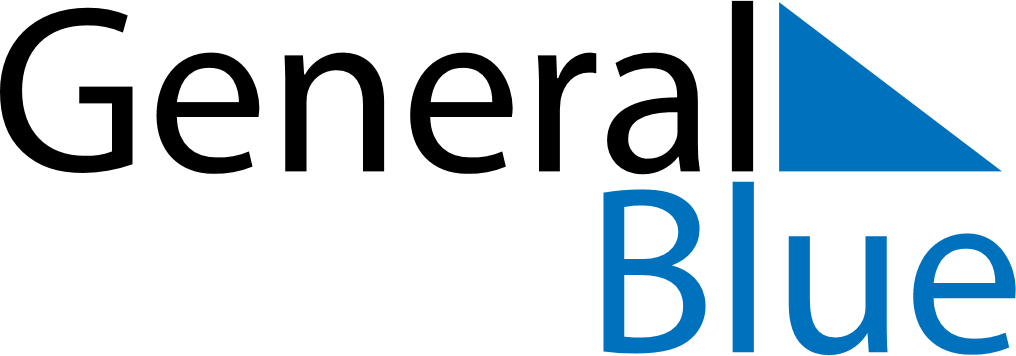 March 2024March 2024March 2024March 2024March 2024March 2024March 2024Stroemsnaesbruk, Kronoberg, SwedenStroemsnaesbruk, Kronoberg, SwedenStroemsnaesbruk, Kronoberg, SwedenStroemsnaesbruk, Kronoberg, SwedenStroemsnaesbruk, Kronoberg, SwedenStroemsnaesbruk, Kronoberg, SwedenStroemsnaesbruk, Kronoberg, SwedenSundayMondayMondayTuesdayWednesdayThursdayFridaySaturday12Sunrise: 6:57 AMSunset: 5:37 PMDaylight: 10 hours and 40 minutes.Sunrise: 6:54 AMSunset: 5:39 PMDaylight: 10 hours and 45 minutes.34456789Sunrise: 6:51 AMSunset: 5:42 PMDaylight: 10 hours and 50 minutes.Sunrise: 6:49 AMSunset: 5:44 PMDaylight: 10 hours and 54 minutes.Sunrise: 6:49 AMSunset: 5:44 PMDaylight: 10 hours and 54 minutes.Sunrise: 6:46 AMSunset: 5:46 PMDaylight: 10 hours and 59 minutes.Sunrise: 6:44 AMSunset: 5:48 PMDaylight: 11 hours and 4 minutes.Sunrise: 6:41 AMSunset: 5:50 PMDaylight: 11 hours and 9 minutes.Sunrise: 6:38 AMSunset: 5:52 PMDaylight: 11 hours and 14 minutes.Sunrise: 6:36 AMSunset: 5:55 PMDaylight: 11 hours and 18 minutes.1011111213141516Sunrise: 6:33 AMSunset: 5:57 PMDaylight: 11 hours and 23 minutes.Sunrise: 6:30 AMSunset: 5:59 PMDaylight: 11 hours and 28 minutes.Sunrise: 6:30 AMSunset: 5:59 PMDaylight: 11 hours and 28 minutes.Sunrise: 6:28 AMSunset: 6:01 PMDaylight: 11 hours and 33 minutes.Sunrise: 6:25 AMSunset: 6:03 PMDaylight: 11 hours and 37 minutes.Sunrise: 6:22 AMSunset: 6:05 PMDaylight: 11 hours and 42 minutes.Sunrise: 6:20 AMSunset: 6:07 PMDaylight: 11 hours and 47 minutes.Sunrise: 6:17 AMSunset: 6:09 PMDaylight: 11 hours and 52 minutes.1718181920212223Sunrise: 6:14 AMSunset: 6:12 PMDaylight: 11 hours and 57 minutes.Sunrise: 6:12 AMSunset: 6:14 PMDaylight: 12 hours and 1 minute.Sunrise: 6:12 AMSunset: 6:14 PMDaylight: 12 hours and 1 minute.Sunrise: 6:09 AMSunset: 6:16 PMDaylight: 12 hours and 6 minutes.Sunrise: 6:06 AMSunset: 6:18 PMDaylight: 12 hours and 11 minutes.Sunrise: 6:04 AMSunset: 6:20 PMDaylight: 12 hours and 16 minutes.Sunrise: 6:01 AMSunset: 6:22 PMDaylight: 12 hours and 21 minutes.Sunrise: 5:58 AMSunset: 6:24 PMDaylight: 12 hours and 25 minutes.2425252627282930Sunrise: 5:56 AMSunset: 6:26 PMDaylight: 12 hours and 30 minutes.Sunrise: 5:53 AMSunset: 6:28 PMDaylight: 12 hours and 35 minutes.Sunrise: 5:53 AMSunset: 6:28 PMDaylight: 12 hours and 35 minutes.Sunrise: 5:50 AMSunset: 6:30 PMDaylight: 12 hours and 40 minutes.Sunrise: 5:47 AMSunset: 6:32 PMDaylight: 12 hours and 44 minutes.Sunrise: 5:45 AMSunset: 6:35 PMDaylight: 12 hours and 49 minutes.Sunrise: 5:42 AMSunset: 6:37 PMDaylight: 12 hours and 54 minutes.Sunrise: 5:39 AMSunset: 6:39 PMDaylight: 12 hours and 59 minutes.31Sunrise: 6:37 AMSunset: 7:41 PMDaylight: 13 hours and 4 minutes.